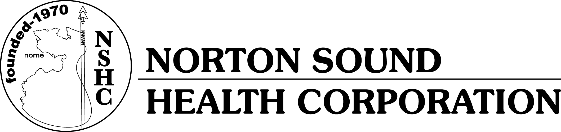 COVID-19 Testing Centers in AnchorageNorton Sound / Bering Strait Region Residents: If you are traveling outside of the region, below are some options to get a COVID-19 test in Anchorage. Click the arrow next to the bolded title to expand or condense testing center information including location, hours and contact information. Some of the testing options are free and others bill insurance; please see payment details in red.You can also visit the following website to find free, walk-in COVID-19 testing locations open today: www.anchoragecovidtest.org*Changepoint Church COVID-19 Testing Site - FREEAddress: 6689 Changepoint Dr Anchorage AK 99518HoursMonday: open 8:00am-7:00pmTuesday: closed Wednesday: open 8:00am-7:00pmThursday: closed Friday: open 8:00am-7:00pmSaturday: open 8:00am-7:00pmSunday: closed Medical Referral Needed: noAccepts Voucher: YesNotes: This testing site is set up for drive-thru with walk-ups also accepted. To access testing please register at www.visit-healthcare.com and select "schedule your visit". If you are unable to access this registration, on-site staff will assist you when you arrive. Testing at this site is available for a wide variety of reasons including asymptomatic, Outbreak Health Order 6 travel, exposure, work-related, and symptomatic individuals. This site is operated by Visit Healthcare, a health care company focused on emergency response, through January 20. This site is made possible by the collaboration of local churches and municipal agencies to support the effort to contain community spread by promoting and increasing testing capacity.*Fairview Community Rec Center COVID-19 Testing site - FREEAddress: 1121 E 10th Ave Anchorage AK 99501HoursMonday: closed Tuesday: closed Wednesday: open 8:00am to 7:00pmThursday: closed Friday: closed Saturday: closed Sunday: closed Medical Referral Needed: noAccepts Voucher: YesNotes: This testing site is set up for drive-thru with walk-ups also accepted. To access testing please register at www.visit-healthcare.com and select "schedule your visit". If you are unable to access this registration, on-site staff will assist you when you arrive. Testing at this site is available for a wide variety of reasons including asymptomatic, Outbreak Health Order 6 travel, exposure, work-related, and symptomatic individuals. This site is operated by Visit Healthcare, a health care company focused on emergency response, through January 20. This site is made possible by the collaboration of local churches and municipal agencies to support the effort to contain community spread by promoting and increasing testing capacity.*Muldoon Community Assembly COVID-19 Testing Site - FREEAddress: 7041 Debarr Rd Anchorage AK 99504HoursMonday: open 8:00am to 7:00pmTuesday: open 8:00am-7:00pmWednesday: closed Thursday: open 8:00am-7:00pmFriday: open 8:00am to 7:00pmSaturday: open 8:00am to 7:00pmSunday: closed Medical Referral Needed: noAccepts Voucher: YesNotes: This testing site is set up for drive-thru with walk-ups also accepted. To access testing please register at www.visit-healthcare.com and select "schedule your visit". If you are unable to access this registration, on-site staff will assist you when you arrive. Testing at this site is available for a wide variety of reasons including asymptomatic, Outbreak Health Order 6 travel, exposure, work-related, and symptomatic individuals. This site is operated by Visit Healthcare, a health care company focused on emergency response, through January 20. This site is made possible by the collaboration of local churches and municipal agencies to support the effort to contain community spread by promoting and increasing testing capacity.*Z.J. Loussac Library COVID-19 Testing Site - FREEAddress: 3600 Denali St Anchorage AK 99503HoursMonday: open 8:00am-7:00pmTuesday: closed Wednesday: open 8:00am-7:00pmThursday: closed Friday: open 8:00am-7:00pmSaturday: open 8:00am-7:00pmSunday: closed Medical Referral Needed: noAccepts Voucher: YesNotes: This testing site is set up for drive-thru with walk-ups also accepted. To access testing please register at www.visit-healthcare.com and select "schedule your visit". If you are unable to access this registration, on-site staff will assist you when you arrive. Testing at this site is available for a wide variety of reasons including asymptomatic, Outbreak Health Order 6 travel, exposure, work-related, and symptomatic individuals. This site is operated by Visit Healthcare, a health care company focused on emergency response, through January 20. This site is made possible by the collaboration of local churches and municipal agencies to support the effort to contain community spread by promoting and increasing testing capacity.Alpine Urgent Care and Sports Medicine – Insurance is Billed or Out-of-Pocket is $250Phone: 907-344-2400Email: alpineurgentcare@gmail.comAddress: 1310 E Dimond Blvd Anchorage AK 99515HoursMonday: open 9am to 9pmTuesday: open 9am to 9pmWednesday: open 9am to 9pmThursday: open 9am to 9pmFriday: open 9am to 9pmSaturday: open 9am to 9pmSunday: open Medical Referral Needed: noAccepts Voucher: Notes: We have a rapid FIA test that returns results in 15 minutes. This is not a molecular test, and therefore cannot be used to satisfy Alaska state Outbreak Health Orders 6 & 8 for travel.ANMC COVID-19 Testing Site (non-drive through) - FREE for beneficiaries onlyPhone: 907-729-1500Address: 4000 Diplomacy Dr Anchorage AK 99508HoursMonday: open 9:00am-7:00 pmTuesday: open 9:00am-7:00pmWednesday: open 9:00am-7:00pmThursday: open 9:00am-7:00pmFriday: open 9:00am-7:00pmSaturday: open 9:00am-7:00pmSunday: open Medical Referral Needed: yesAccepts Voucher: NoNotes: All ANMC patients and members of their household can be seen at our campus COVID-19 testing site. If you are feeling well and have no symptoms please go to the testing site at the Consortium Office Building, 4000 Ambassador Drive (new location as of 10/15/20). Patients will need to park their vehicles on the north side of the building and enter through the appropriate door to check-in for their test. Face coverings are required.ANMC COVID-19 Drive-thru self-swab location – FREE for beneficiaries onlyPhone: 907-729-1500Address: 4141 Ambassador Rd Anchorage AK 99508HoursMonday: open 9:00am-7:00pmTuesday: open 9:00am-7:00pmWednesday: open 9:00am-7:00pmThursday: open 9:00am-7:00pmFriday: open 9:00am-7:00pmSaturday: open 9:00am-7:00pmSunday: open Medical Referral Needed: noAccepts Voucher: Notes: For patients eligible for care through the ANMC health system, this is an additional testing location to allow for drive through COVID-19 testing. Please look for directional signage to the new location. This location allows patients to stay comfortably in their vehicles and collect their own test sample using a nasal self-swab.Arete Family Medicine – Insurance is Billed or Out-of-Pocket is $160 for a Telemedicine Visit + $100 TestPhone: 907-777-1850Address: 3801 University Lake Drive Suite 310 Anchorage AK 99508HoursMonday: open 8 am to 5 pmTuesday: open 8 am to 5 pmWednesday: open 8 am to 5 pmThursday: open 8 am to 5 pmFriday: open 8 am to 5 pmSaturday: open 9 am to 2 pmSunday: closed Medical Referral Needed: yesAccepts Voucher: NoNotes: Please call before going in for scheduling assistance and instructions.FirstCare Medical Center – Insurance is Billed or Out-of-Pocket is $260Phone: 907-345-1199Email: mmonk@firstcareak.comAddress: 1301 Huffman Rd Anchorage AK 99515HoursMonday: open 7:00am-11:00pmTuesday: open 7:00am-11:00pmWednesday: open 7:00am-11:00pmThursday: open 7:00am-11:00pmFriday: open 7:00am-11:00pmSaturday: open 8:00am-4:00pmSunday: open Medical Referral Needed: noAccepts Voucher: NoMedical Park Family Care - Insurance is Billed or Out-of-Pocket is $225-$310 for Telemedicine Visit + $175 TestPhone: 907-279-8486Email: info@mpfcak.comAddress: 2211 E Northern Lights Blvd Anchorage AK 99508HoursMonday: open 7:30am to 6pmTuesday: open 7:30am to 6pmWednesday: open 7:30am to 6pmThursday: open 7:30am to 6pmFriday: open 7:30am to 6pmSaturday: open 9am to noonSunday: closed Medical Referral Needed: Accepts Voucher: NoNotes: Established Medical Park patients who are asymptomatic may be tested here without a provider order. This includes pre-procedural testing and those who are close contacts of patients with coronavirus. New patients or those experiencing symptoms may see a provider via telemedicine or in the clinic to access coronavirus testing through the MPFC lab and our drive-up testing site. Test are molecular or PCR and results are available same dayMedPhysicals Plus, LLC – Anchorage – Call for more informationPhone: (855) 561-7587Email: admin@medphysicalsplus.comAddress: 4141 B St Anchorage AK 99503HoursMonday: open By appointment only-7:00am to 5:00pmTuesday: open By appointment only-7:00am to 5:00pmWednesday: open By appointment only-7:00am to 5:00pmThursday: open By appointment only-7:00am to 5:00pmFriday: open By appointment only-7:00am to 5:00pmSaturday: closed Sunday: closed Medical Referral Needed: noAccepts Voucher: Notes: Call for appointment. If symptomatic, remain in vehicle and call. Examiner will come to the vehicle for testing.PM Pediatrics of Alaska - Call for more informationPhone: 907-222-5090Address: 751 E 36th Ave Anchorage AK 99503HoursMonday: open 2pm-10pmTuesday: open 2pm-10pmWednesday: open 2pm-10pmThursday: open 2pm-10pmFriday: open 2pm-10pmSaturday: open 12pm-8pmSunday: open Medical Referral Needed: noAccepts Voucher: Notes: Patients can be screened virtually through the PM Pediatrics Anywhere app for covid testing. The app can be accessed www.pmpediatrics.com Curbside testing will be scheduled if screened in. Walk-in testing also available, please call the clinic before going in for instructions and billing.Providence Drive-Through Covid Testing Center - FREEAddress: 4115 Lake Otis Pkwy Anchorage AK 99508HoursMonday: open 9:00am to 6:00pmTuesday: open 9:00am to 6:00pmWednesday: open 9:00am to 6:00pmThursday: open 9:00am to 6:00pmFriday: open 9:00am to 6:00pmSaturday: open 9:00am-5:00pmSunday: open Medical Referral Needed: noAccepts Voucher: YesNotes: This site offers symptomatic testing, Outbreak Health Orders 6 and 8 asymptomatic traveler testing, and testing related to employer requirements. To access testing please register at Covidsecureapp.com to create your testing portal. You can log in to your portal to add dependents or update your information. Once you are registered you may be tested at this site. Please arrive at the site with a face covering and wait in your vehicle for instructions from site staff. You will need to have Photo ID available and no medical referrals are necessary. You will be able to see the status of your test results in your patient portal.Providence Health Park - Insurance is Billed, only available for patients who are having surgery or dentist appointmentsPhone: 907-212-5815Address: 3841 Piper St Suite T211 Anchorage AK 99508HoursMonday: open 7:00am-6:00pmTuesday: open 7:00am-6:00pmWednesday: open 7:00am-6:00pmThursday: open 7:00am-6:00pmFriday: open 7:00am-6:00pmSaturday: closed 7:00am-3:00pmSunday: closed Medical Referral Needed: yesAccepts Voucher: Notes: COVID-19 PCR order by an authorized provider is required. No appointment is necessary at this clinic. For pre-procedure testing we are accepting patients who are asymptomatic and feeling well. For questions please contact client services at 212-5815 for more information.Providence Laboratory Services-Anchorage - Insurance is Billed, only available for patients who are having surgery or dentist appointmentsPhone: 907-212-5815Address: 3425 East Tudor Road Anchorage AK 99507HoursMonday: open 6:00am-4:30pmTuesday: open 6:00am-4:30pmWednesday: open 6:00am-4:30pmThursday: open 6:00am-4:30pmFriday: open 6:00am-4:30pmSaturday: closed Sunday: closed Medical Referral Needed: yesAccepts Voucher: Notes: COVID-19 PCR order by an authorized provider is required. No appointment is necessary at this clinic. For pre-procedure testing we are accepting patients who are asymptomatic and feeling well. For questions please contact client services at 212-5815 for more information.Providence Primary Care – Huffman – Insurance is Billed, only available for patients who are having surgery or dentist appointmentsPhone: 907-212-5815Address: 1389 Huffman Park Suite 202 Anchorage AK 99515HoursMonday: open 8:30am-12:30pm & 1:30pm-5:30pmTuesday: open 8:30am-12:30pm & 1:30pm-5:30pmWednesday: open 8:30am-12:30pm & 1:30pm-5:30pmThursday: open 8:30am-12:30pm & 1:30pm-5:30pmFriday: open 8:30am-12:30pm & 1:30pm-5:30pmSaturday: closed Sunday: closed Medical Referral Needed: yesAccepts Voucher: Notes: COVID-19 PCR order by an authorized provider is required. No appointment is necessary at this clinic. For pre-procedure testing we are accepting patients who are asymptomatic and feeling well. For questions please contact client services at 212-5815 for more information.Ted Stevens Anchorage International Airport – FREE for Alaskan Residents or $250 for Non-ResidentsAddress: 5000 W International Airport Rd Anchorage AK 99502HoursMonday: open 24 hoursTuesday: open 24 hoursWednesday: open 24 hoursThursday: open 24 hoursFriday: open 24 hoursSaturday: open 24 hoursSunday: open Medical Referral Needed: noAccepts Voucher: YesNotes: This testing site is reserved for Outbreak Health Order 6 asymptomatic initial and voucher testing only, no appointment necessary. This site is located on the baggage claim level of the main terminal. To access testing please register at https://alaska.curativeinc.com/welcome You may also access additional info at www.AlaskaSafeTravels.comWalgreens – Debarr – Insurance is Billed or Out-of-Pockets Cost is $49-129Phone: 907-771-9920Address: 7530 Debarr Rd Anchorage AK 99504HoursMonday: open 9a-5pTuesday: open 9a-5pWednesday: open 9a-5pThursday: open 9a-5pFriday: open 9a-5pSaturday: open 9a-5pSunday: open Medical Referral Needed: noAccepts Voucher: Notes: Please register at Walgreens.com/findcare to make appointment for testing. Results should be available within 72 hours.Walgreens - E 88th - Insurance is Billed or Out-of-Pockets Cost is $49-129Phone: 907-349-9292Address: 2550 E 88th Ave Anchorage AK 99507HoursMonday: open 9 AM-5 PMTuesday: open 9 AM-5 PMWednesday: open 9 AM-5 PMThursday: open 9 AM-5 PMFriday: open 9 AM-5 PMSaturday: open 9 AM-5 PMSunday: open Medical Referral Needed: noAccepts Voucher: Notes: walgreens.com/findcare/covid19results in 2-5 daysWalgreens - Lake Otis - Insurance is Billed or Out-of-Pockets Cost is $49-129Phone: 907-561-2005Address: 4353 Lake Otis Pkwy Anchorage AK 99508HoursMonday: open 9a-5pTuesday: open 9a-5pWednesday: open 9a-5pThursday: open 9a-5pFriday: open 9a-5pSaturday: open 9a-5pSunday: open Medical Referral Needed: noAccepts Voucher: Notes: Please register at Walgreens.com/findcare to make appointment for testing. Results should be available within 72 hours.Walgreens - Northern Lights - Insurance is Billed or Out-of-Pockets Cost is $49-129Phone: 907-644-8400Address: 1470 W Northern Lights Blvd Anchorage AK 99503HoursMonday: open 9a-5pTuesday: open 9a-5pWednesday: open 9a-5pThursday: open 9a-5pFriday: open 9a-5pSaturday: open 9a-5pSunday: open Medical Referral Needed: noAccepts Voucher: Notes: Please register at Walgreens.com/findcare to make appointment for testing. Results should be available within 72 hours.